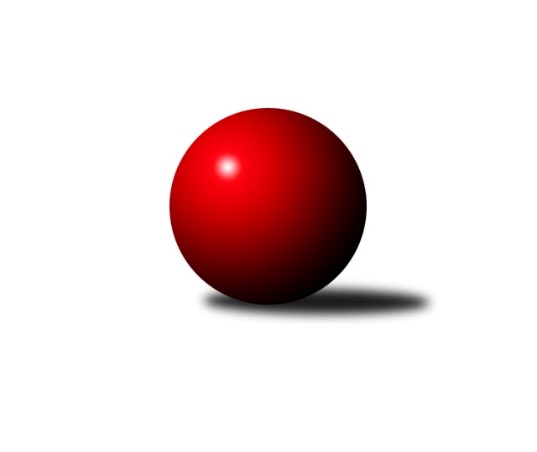 Č.5Ročník 2019/2020	7.11.2019Nejlepšího výkonu v tomto kole: 1598 dosáhlo družstvo: TJ Nová Ves BMeziokresní přebor ČB-ČK B 4 členné  2019/2020Výsledky 5. kolaSouhrnný přehled výsledků:Kuželky Borovany D	- TJ Spartak Trhové Sviny D	2:4	1295:1368	4.0:4.0	6.11.TJ Nová Ves B	- TJ Loko Č. Budějovice C	6:0	1598:1431	7.0:1.0	7.11.Tabulka družstev:	1.	TJ Nová Ves B	5	5	0	0	27.0 : 3.0 	29.5 : 10.5 	 1457	10	2.	TJ Spartak Trhové Sviny D	5	4	0	1	19.0 : 11.0 	23.0 : 17.0 	 1412	8	3.	Kuželky Borovany D	5	1	0	4	9.0 : 21.0 	16.0 : 24.0 	 1370	2	4.	TJ Loko Č. Budějovice C	5	0	0	5	5.0 : 25.0 	11.5 : 28.5 	 1377	0Podrobné výsledky kola:	 Kuželky Borovany D	1295	2:4	1368	TJ Spartak Trhové Sviny D	Milan Šimek	 	 169 	 156 		325 	 0:2 	 376 	 	208 	 168		Jan Votruba	Josef Malík	 	 182 	 191 		373 	 2:0 	 351 	 	167 	 184		Jan Stodolovský	Marie Dvořáková	 	 134 	 137 		271 	 2:0 	 268 	 	132 	 136		Jan Průka	Jan Bícha	 	 153 	 173 		326 	 0:2 	 373 	 	182 	 191		Vlastimil Křiharozhodčí: Jiří MalovanýNejlepší výkon utkání: 376 - Jan Votruba	 TJ Nová Ves B	1598	6:0	1431	TJ Loko Č. Budějovice C	Milan Bednář	 	 228 	 190 		418 	 2:0 	 344 	 	176 	 168		Radim Růžička	Květa Jarathová	 	 206 	 167 		373 	 2:0 	 319 	 	159 	 160		Lucie Klojdová	Milan Churavý	 	 206 	 200 		406 	 1:1 	 375 	 	173 	 202		Václav Klojda st.	František Vašíček	 	 199 	 202 		401 	 2:0 	 393 	 	197 	 196		Adéla Sýkorovározhodčí: František VašíčekNejlepší výkon utkání: 418 - Milan BednářPořadí jednotlivců:	jméno hráče	družstvo	celkem	plné	dorážka	chyby	poměr kuž.	Maximum	1.	Milan Churavý 	TJ Nová Ves B	391.33	277.2	114.1	9.8	3/3	(406)	2.	Vlastimil Křiha 	TJ Spartak Trhové Sviny D	373.38	265.9	107.5	11.4	4/4	(402)	3.	Daniel Krejčí 	Kuželky Borovany D	369.67	265.3	104.3	11.5	3/3	(399)	4.	Lubomír Procházka 	TJ Nová Ves B	368.67	270.7	98.0	14.2	3/3	(379)	5.	Martin Tomášek 	Kuželky Borovany D	367.50	277.0	90.5	15.0	2/3	(370)	6.	Jan Stodolovský 	TJ Spartak Trhové Sviny D	354.00	262.7	91.3	16.3	3/4	(364)	7.	František Vašíček 	TJ Nová Ves B	351.00	253.3	97.7	15.2	3/3	(401)	8.	Josef Malík 	Kuželky Borovany D	345.67	245.1	100.6	15.0	3/3	(379)	9.	Adéla Sýkorová 	TJ Loko Č. Budějovice C	345.63	254.5	91.1	16.3	4/4	(393)	10.	Jan Votruba 	TJ Spartak Trhové Sviny D	343.38	250.5	92.9	16.1	4/4	(376)	11.	Radim Růžička 	TJ Loko Č. Budějovice C	337.88	250.0	87.9	19.0	4/4	(354)	12.	Lucie Klojdová 	TJ Loko Č. Budějovice C	337.13	248.5	88.6	15.1	4/4	(355)	13.	Jan Bícha 	Kuželky Borovany D	330.78	247.0	83.8	17.1	3/3	(348)	14.	Květa Jarathová 	TJ Nová Ves B	330.17	257.8	72.3	19.5	3/3	(373)	15.	Marie Dvořáková 	Kuželky Borovany D	284.00	199.5	84.5	19.5	2/3	(297)		Milan Bednář 	TJ Nová Ves B	415.00	299.3	115.7	10.0	1/3	(421)		Nikola Kroupová 	TJ Spartak Trhové Sviny D	413.00	299.0	114.0	13.0	1/4	(413)		Martin Klíma 	TJ Spartak Trhové Sviny D	390.50	276.5	114.0	7.0	1/4	(402)		Václav Klojda  st.	TJ Loko Č. Budějovice C	376.50	279.0	97.5	10.5	2/4	(378)		Jan Ondřich 	TJ Loko Č. Budějovice C	337.00	245.5	91.5	17.5	2/4	(350)		Milan Šimek 	Kuželky Borovany D	312.50	230.0	82.5	16.5	1/3	(325)		Jan Průka 	TJ Spartak Trhové Sviny D	285.50	218.0	67.5	25.5	2/4	(303)Sportovně technické informace:Starty náhradníků:registrační číslo	jméno a příjmení 	datum startu 	družstvo	číslo startu
Hráči dopsaní na soupisku:registrační číslo	jméno a příjmení 	datum startu 	družstvo	Program dalšího kola:6. kolo13.11.2019	st	18:00	TJ Spartak Trhové Sviny D - TJ Nová Ves B	14.11.2019	čt	18:00	TJ Loko Č. Budějovice C - Kuželky Borovany D	Nejlepší šestka kola - absolutněNejlepší šestka kola - absolutněNejlepší šestka kola - absolutněNejlepší šestka kola - absolutněNejlepší šestka kola - dle průměru kuželenNejlepší šestka kola - dle průměru kuželenNejlepší šestka kola - dle průměru kuželenNejlepší šestka kola - dle průměru kuželenNejlepší šestka kola - dle průměru kuželenPočetJménoNázev týmuVýkonPočetJménoNázev týmuPrůměr (%)Výkon3xMilan BednářNová Ves B4183xMilan BednářNová Ves B114.534185xMilan ChuravýNová Ves B4065xMilan ChuravýNová Ves B111.244061xFrantišek VašíčekNová Ves B4011xFrantišek VašíčekNová Ves B109.874011xAdéla SýkorováLoko Č.B. C3933xJan VotrubaTr. Sviny D108.833763xJan VotrubaTr. Sviny D3763xVlastimil KřihaTr. Sviny D107.973732xVáclav Klojda st.Loko Č.B. C3753xJosef MalíkBorovany D107.97373